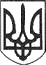 РЕШЕТИЛІВСЬКА МІСЬКА РАДАПОЛТАВСЬКОЇ ОБЛАСТІРОЗПОРЯДЖЕННЯ08 жовтня  2020 року   		                                                                         №  364Про  внесення  змін  до графіка проходження курсів підвищення кваліфікації педагогічних працівників та шкільних бібліотекарів закладів загальної середньої, дошкільної та позашкільної освіти міської  ради  у 2020 році	   На виконання ст. 32 Закону України „Про місцеве самоврядування в Україні”, ст. 59 Закону України „Про освіту”, беручи до уваги лист Полтавського   обласного  інституту   післядипломної    педагогічної     освіти ім. М.В. Остроградського від 22.06.2020 № 01-22/609 „Про внесення змін до організації навчального процесу у липні  2020 року”,ЗОБОВ’ЯЗУЮ:	Внести зміни до графіка проходження курсів підвищення кваліфікації педагогічних працівників та бібліотекарів закладів загальної середньої, дошкільної та позашкільної освіти міської  ради  у 2020 році, затвердженого розпорядженням  міського  голови від 11.12.2019 № 402 „Про затвердження графіка проходження курсів підвищення кваліфікації педагогічних працівників та шкільних бібліотекарів закладів загальної середньої, дошкільної та позашкільної освіти міської  ради  у 2020 році”, а саме:           1) графу 38 графіка викласти у такій редакції:	          2) доповнити графік графами  47, 48, 49:Заступник міського голови						Ю.С. Шинкарчук№ п/пПрізвище, ім’я, по-батькові курсантаДатаКатегорія курсівЗаклад освіти38Яременко Л.В.02.11-12.11Учителі зарубіжної літературиКолотіївська філія  І-ІІ ст.№ п/пПрізвище, ім’я, по-батькові курсантаДатаКатегорія курсівЗаклад освіти47Гринь Л.Г.26.10-11.11Директори закладів дошкільної освітиКалениківський ЗДО ,,Сонечко’’48Новохатка В.Г.23.11-03.12Учителі фізкультуриКалениківський ЗЗСО І-ІІІ ст.49Москівець С.В.02.11-12.11Учителі зарубіжної літературиОЗ ,,Решетилівський ліцей ім. І.Л. Олійника’’